Об изменении сметы расходов сельского поселения  Мирновскийсельсовет МР Благоварский район РБ        Совет сельского поселения Мирновский сельсовет МР Благоварский район РБ         Р Е Ш И Л :      1.Внести изменения в бюджет Администрации СП  Мирновский сельсовет         согласно приложения №1   Глава сельского поселения   Мирновский сельсовет		                                   Насырова Г.Р.     с.Мирный   «19» июня 2019г          № 40-354                                                                                  Приложение №1                                                                                                                                                                                                                 к решению Совета  сельского поселения                                                                                 Мирновский сельсовет №40-356 от 19.06.2019г.                                                                Доходы:БАШКОРТОСТАН РЕСПУБЛИКАhЫХХV11  сакырылышБЛАГОВАР  РАЙОНЫ МУНИЦИПАЛЬ РАЙОНЫНЫҢ МИРНЫЙ АУЫЛ  СОВЕТЫ АУЫЛ БИЛӘМӘҺЕ СОВЕТЫБАШКОРТОСТАН РЕСПУБЛИКАhЫХХV11  сакырылышБЛАГОВАР  РАЙОНЫ МУНИЦИПАЛЬ РАЙОНЫНЫҢ МИРНЫЙ АУЫЛ  СОВЕТЫ АУЫЛ БИЛӘМӘҺЕ СОВЕТЫ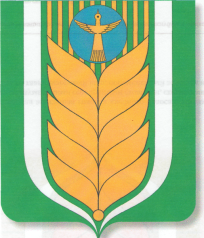 СОВЕТ СЕЛЬСКОГО ПОСЕЛЕНИЯ МИРНОВСКИЙ СЕЛЬСОВЕТ  МУНИЦИПАЛЬНОГО РАЙОНА БЛАГОВАРСКИЙ РАЙОНРЕСПУБЛИКИ БАШКОРТОСТАНХХV11 созываСОВЕТ СЕЛЬСКОГО ПОСЕЛЕНИЯ МИРНОВСКИЙ СЕЛЬСОВЕТ  МУНИЦИПАЛЬНОГО РАЙОНА БЛАГОВАРСКИЙ РАЙОНРЕСПУБЛИКИ БАШКОРТОСТАНХХV11 созываСОВЕТ СЕЛЬСКОГО ПОСЕЛЕНИЯ МИРНОВСКИЙ СЕЛЬСОВЕТ  МУНИЦИПАЛЬНОГО РАЙОНА БЛАГОВАРСКИЙ РАЙОНРЕСПУБЛИКИ БАШКОРТОСТАНХХV11 созыва452738,  Мирный  ауылы, Еңеү  урамы, 2Тел. (34747) 41-1-32452738,  Мирный  ауылы, Еңеү  урамы, 2Тел. (34747) 41-1-32452738, с. Мирный, ул. Победы, 2Тел. (34747) 41-1-32452738, с. Мирный, ул. Победы, 2Тел. (34747) 41-1-32452738, с. Мирный, ул. Победы, 2Тел. (34747) 41-1-32КАРАР                                                                                                                        РЕШЕНИЕ  КБКВсегоВ т.ч по кв.В т.ч по кв.В т.ч по кв.В т.ч по кв.КБКВсегоIlllllIY'Прочие неналоговые доходы '\1170505010\791\0000\180 \+64000+64000Итого:+64000+64000Расходы:Расходы:Расходы:Расходы:Расходы:Расходы:КБКВсегоВ т.ч по кв.В т.ч по кв.В т.ч по кв.В т.ч по кв.КБКВсегоIllIIlIY\0104\791\23\0\00\02040\244\223.5\ФЗ.131.03.141\\16801\\|013-111210За природный газ+64000+64000Итого:+64000+64000